New York City College of Technology, CUNY CURRICULUM MODIFICATION PROPOSAL FORMThis form is used for all curriculum modification proposals. See the Proposal Classification Chart for information about what types of modifications are major or minor.  Completed proposals should be emailed to the Curriculum Committee chair.Please include all appropriate documentation as indicated in the Curriculum Modification Checklist.For each new course, please also complete the New Course Proposal and submit in this document.Please submit this document as a single .doc or .rtf format.  If some documents are unable to be converted to .doc, then please provide all documents archived into a single .zip file.ALL PROPOSAL CHECK LISTEXISTING PROGRAM MODIFICATION PROPOSALSChancellor’s Report for Modification to Existing CoursesSection AV:  Changes in Existing CoursesAV.1.   Department Name: Humanities  ASL 1101Rationale:   The proposed CUNY proficiency in reading and writing must appear as the appropriate and only prerequisite in the college catalog description of course ASL 1101.  This proficiency must have been acquired before taking the course.Title of ProposalReplacement of co- or pre-requisite CUNY proficiency in reading and writing in the college catalog description of ASL 1101 with prerequisite CUNY proficiency in reading and writing.Date10/20/18Major or MinorMinor ModificationProposer’s NameRigofredo GranadosDepartmentHumanitiesDate of Departmental Meeting in which proposal was approved10-25-18Department Chair NameAnn DelilkanDepartment Chair Signature and Date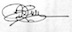 Academic Dean NameJustin Vazquez-PoritzAcademic Dean Signature and Date 10/26/18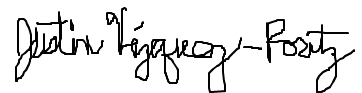 Brief Description of Proposal(Describe the modifications contained within this proposal in a succinct summary.  More detailed content will be provided in the proposal body.Replace the present co- or pre-requisite CUNY proficiency in reading and writing in the college catalog description of ASL 1101 with only the appropriate prerequisite CUNY proficiency in reading and writing.Brief Rationale for Proposal(Provide a concise summary of why this proposed change is important to the department.  More detailed content will be provided in the proposal body).  The American Sign Language (ASL) is offered in a sequence of two courses (ASL 1101, 1102) with CUNY proficiency in reading and writing as prerequisite for ASL 1101, and not to be taken simultaneously with ASL1101.Proposal History(Please provide history of this proposal:  is this a resubmission? An updated version?  This may most easily be expressed as a list).First submission of present proposalCompleted CURRICULUM MODIFICATION FORM including:Brief description of proposalXRationale for proposalXDate of department meeting approving the modificationXChair’s SignatureXDean’s SignatureXEvidence of consultation with affected departmentsList of the programs that use this course as required or elective, and courses that use this as a prerequisite.LAALASBADocumentation of Advisory Commission views (if applicable).N/ACompleted Chancellor’s Report Form.XDocumentation indicating core curriculum requirements have been met for new programs/options or program changes. Detailed rationale for each modification (this includes minor modifications)From:To:Description:Description:Prerequisite:Prerequisite:Prerequisite:CUNY proficiency in reading and writingCorequisites:Corequisites:Corequisites:Pre- or corequisites:Pre- or corequisites:CUNY proficiency in reading and writingPre- or corequisites: